МІНІСТЕРСТВО ОСВІТИ І НАУКИ УКРАЇНИХЕРСОНСЬКИЙ ДЕРЖАВНИЙ УНІВЕРСИТЕТМЕДИЧНИЙ ФАКУЛЬТЕТ КАФЕДРА ТА ФІЗИЧНОЇ ТЕРАПІЇ ТА ЕРГОТЕРАПІЇЗАТВЕРДЖЕНОна засіданні кафедри фізичної терапії та ерготерапіїпротокол від 28 серпня 2023р., № 1завідувачка кафедри  (О.В. Лаврикова)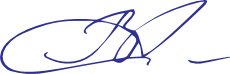 СИЛАБУС НАВЧАЛЬНОЇ ДИСЦИПЛІНИ/ОСВІТНЬОЇ КОМПОНЕНТИОК 16 ФУНКЦІОНАЛЬНА АНАТОМІЯОсвітня програма Фізична терапія, ерготерапія перший (бакалаврський) рівень Спеціальність 227 Фізична терапія, ерготерапіяГалузь знань 22 Охорона здоров’яІвано-Франківськ 2023Опис курсу:Анотація курсу: дисципліна вивчає особливості будови різних систем організму, основний акцент робиться на опорно-руховій, її адаптаційних змінах під впливом статичних і динамічних навантажень у спортсменів різних спеціалізацій; види роботи м’язів, елементи біомеханіки м’язів; основні принципи анатомічного аналізу положень і рухів тіла людини. Анатомічну характеристику циклічних та ациклічних рухів, біодинаміку внутрішніх органів, рельєфну анатомію. Ця дисципліна важлива для розуміння можливостей коригувального впливу фізичних вправ на організм людини різного віку для оздоровлення та отримання лікувального ефекту при різних патологіях.Мета та завдання курсу:Мета курсу - набути знання про будову тіла людини, особливості формування структурного сліду адаптації при м’язовій діяльності, під впливом фізичних навантажень, вікові особливості рельєфу людського тіла. Завдання курсу:Теоретичні: набути знання про будову тіла людини, адаптаційні зміни під впливом фізичних навантажень та методи корекції статури; дати уявлення студентам про анатомічний аналіз рухів та спортивних вправ, рельєф тіла людини.Практичні: набути знання для більш ефективного використання фізичних вправ, для корекції будови тіла, керування фізичним розвитком дітей і підлітків, розробки морфофункціональних моделей для різних видів спорту та шляхів реабілітації при спортивних травмах.Програмні компетентності та результати навчання Особистісно-професійні компетенції (соціальні, комунікативні та інформаційні) можуть стати орієнтиром для викладача при організації самостійної роботи студентів.Інтегральна компетентність – здатність вирішувати складні спеціалізовані задачі та практичні проблеми, пов’язані з фізичною терапією та ерготерапією, що характеризуються комплексністю та невизначеністю умов, із застосуванням положень, теорій та методів медико-біологічних, соціальних, психолого-педагогічних наук.Загальні компетентності:ЗК 01. Знання та розуміння предметної області та розуміння професійної діяльності. ЗК 02. Здатність діяти на основі етичних міркувань (мотивів). ЗК 03. Навички міжособистісної взаємодії. ЗК 04. Здатність працювати в команді. ЗК 05. Здатність мотивувати людей та рухатися до спільної мети. ЗК 06. Здатність спілкуватися державною мовою як усно, так і письмово. ЗК 07. Здатність спілкуватися іноземною мовою. ЗК 08. Здатність планувати та управляти часом. ЗК 09. Навички використання інформаційних і комунікаційних технологій. ЗК 10. Здатність до пошуку, оброблення та аналізу інформації з різних джерел. ЗК 11. Здатність до самостійного визначення і аналізу закономірностей історико-культурних явищ та суспільних процесів в Україні в контексті європейського та світового простору.ЗК 12. Здатність вчитися і оволодівати сучасними знаннями. ЗК 13. Здатність застосовувати знання у практичних ситуаціях. ЗК 14. Здатність діяти соціально відповідально та свідомо. ЗК 15. Здатність реалізувати свої права і обов’язки як члена суспільства, усвідомлювати цінності громадянського (вільного демократичного) суспільства та необхідність його сталого розвитку, верховенства права, прав і свобод людини і громадянина в Україні. ЗК 16. Здатність зберігати та примножувати моральні, культурні, наукові цінності і досягнення суспільства на основі розуміння історії та закономірностей розвитку предметної області, її місця у загальній системі знань про природу і суспільство та у розвитку суспільства, техніки і технологій, використовувати різні види та форми рухової активності для активного відпочинку та ведення здорового способу життя. Спеціальні (фахові, предметні) компетентності:СК 01. Здатність пояснити пацієнтам, клієнтам, родинам, членам міждисциплінарної команди, іншим медичним працівникам потребу у заходах фізичної терапії, ерготерапії, принципи їх використання і зв'язок з охороною здоров’я. СК 02. Здатність аналізувати будову, нормальний та індивідуальний розвиток людського організму та його рухові функції. СК 03. Здатність трактувати патологічні процеси та порушення і застосовувати для їх корекції придатні засоби фізичної терапії, ерготерапії. СК 04. Здатність враховувати медичні, психолого-педагогічні, соціальні аспекти у практиці фізичної терапії, ерготерапії. СК 05. Здатність провадити безпечну для пацієнта/клієнта та практикуючого фахівця практичну діяльність з фізичної терапії, ерготерапії у травматології та ортопедії, неврології та нейрохірургії, кардіології та пульмонології, а також інших областях медицини. СК 06. Здатність виконувати базові компоненти обстеження у фізичній терапії та/або ерготерапії: спостереження, опитування, вимірювання та тестування, документувати їх результати (додаток 1).СК 07. Здатність допомогти пацієнту/клієнту зрозуміти власні потреби, обговорювати та пояснювати зміст і необхідність виконання програми фізичної терапії та ерготерапії. СК 08. Здатність ефективно реалізовувати програму фізичної терапії та/або ерготерапії. СК 09. Здатність забезпечувати відповідність заходів фізичної терапії та/або ерготерапії функціональним можливостям та потребам пацієнта/клієнта. СК 10. Здатність проводити оперативний, поточний та етапний контроль стану пацієнта/клієнта відповідними засобами й методами та документувати отримані результати (додаток 1). СК 11. Здатність адаптовувати свою поточну практичну діяльність до змінних умов. СК 12. Здатність надавати долікарську допомогу під час виникнення невідкладних станів. СК 13. Здатність навчати пацієнта/опікунів самообслуговуванню/догляду, профілактиці захворювань, травм, ускладнень та неповносправності, здоровому способу життя. СК 14. Здатність знаходити шляхи постійного покращення якості послуг фізичної терапії та ерготерапії.Програмні результати навчання:ПР 01. Демонструвати готовність до зміцнення та збереження особистого та громадського здоров'я шляхом використання рухової активності людини та проведення роз’яснювальної роботи серед пацієнтів/клієнтів, членів їх родин, медичних фахівців, а також покращенню довкілля громади. ПР 02. Спілкуватися усно та письмово українською та іноземною мовами у професійному середовищі, володіти фаховою термінологією та професійним дискурсом, дотримуватися етики ділового спілкування; складати документи, у тому числі іноземною мовою (мовами). ПР 03. Використовувати сучасну комп’ютерну техніку; знаходити інформацію з різних джерел; аналізувати вітчизняні та зарубіжні джерела інформації, необхідної для виконання професійних завдань та прийняття професійних рішень. ПР 04. Застосовувати у професійній діяльності знання біологічних, медичних, педагогічних та психосоціальних аспектів фізичної терапії та ерготерапії. ПР 05. Надавати долікарську допомогу при невідкладних станах та патологічних процесах в організмі; вибирати оптимальні методи та засоби збереження життя. ПР 06. Застосовувати методи й інструменти визначення та вимірювання структурних змін та порушених функцій організму, активності та участі (додаток 1) Стандарту вищої освіти за спеціальністю 227 Фізична терапія, ерготерапія галузі знань 22 Охорона здоров’я для першого (бакалаврського) рівня вищої освіти), трактувати отриману інформацію. ПР 07. Трактувати інформацію про наявні у пацієнта/клієнта порушення за Міжнародною класифікацією функціонування, обмеження життєдіяльності та здоров’я (МКФ) та Міжнародною класифікацією функціонування, обмеження життєдіяльності та здоров’я дітей та підлітків (МКФ ДП). ПР 08. Діяти згідно з нормативно-правовими вимогами та нормами професійної етики. ПР 09. Реалізувати індивідуальні програми фізичної терапії, ерготерапії. ПР 10. Здійснювати заходи фізичної терапії для ліквідації або компенсації рухових порушень та активності (додаток 2) Стандарту вищої освіти за спеціальністю 227 Фізична терапія, ерготерапія галузі знань 22 Охорона здоров’я для першого (бакалаврського) рівня вищої освіти. ПР 11. Здійснювати заходи ерготерапії для ліквідації або компенсації функціональних та асоційованих з ними обмежень активності та участі в діяльності. ПР 12. Застосовувати сучасні науково-доказові дані у професійній діяльності. ПР 13. Обирати оптимальні форми, методи і прийоми, які б забезпечили шанобливе ставлення до пацієнта/клієнта, його безпеку/захист, комфорт та приватність. ПР 14. Безпечно та ефективно використовувати обладнання для проведення реабілітаційних заходів, контролю основних життєвих показників пацієнта, допоміжні технічні засоби реабілітації для пересування та самообслуговування. ПР 15. Вербально і невербально спілкуватися з особами та групами співрозмовників, різними за віком, рівнем освіти, соціальною і професійною приналежністю, психологічними та когнітивними якостями тощо, у мультидисциплінарній команді. ПР 16. Проводити інструктаж та навчання клієнтів, членів їх родин, колег і невеликих груп. ПР 17. Оцінювати результати виконання програм фізичної терапії та ерготерапії, використовуючи відповідний інструментарій (додаток 1) Стандарту вищої освіти за спеціальністю 227 Фізична терапія, ерготерапія галузі знань 22 Охорона здоров’я для першого (бакалаврського) рівня вищої освіти), та за потреби, модифіковувати поточну діяльність. ПР 18. Оцінювати себе критично, засвоювати нову фахову інформацію, поглиблювати знання за допомогою самоосвіти, оцінювати й представляти власний досвід, аналізувати й застосовувати досвід колег4. Обсяг курсу на поточний навчальний рік5. Ознаки курсу6.Технічне й програмне забезпечення/обладнання Мультимедійне обладнання: мультимедійний проектор, ноутбук, проекційний екран, смарт-телевізор, відеофільми. Презентації, відеоматеріали, методичні рекомендації до лабораторних занять.7. Політика курсу.Успішне складання підсумкового контролю можливе за умови 100% відвідування лекційних та практичних занять, очно, або дистанційно. Пропуск понад 25% занять без поважної причини буде оцінюватися незадовільно (FX). Особлива увага звертається на виконання правил академічної доброчесності. Будь-який випадок академічної недоброчесності може  призвести до неправильного рейтингу студентів, тому студенту, який буде спійманий на цьому, загрожує найнижча оцінка за певною формою контролю.8.Схема курсуСеместр ІІІ9. Форма (метод) контрольного заходу та вимоги до оцінювання програмних результатів навчання 9.1. Семестр 3. Модуль 1. Опорно-рухова система. Аналіз положення тіла людини.Максимальна кількість балів за модуль – 60 балів:аудиторна робота – 30 балів:практичні роботи – 12 бали (по 2 бали за кожну із 6 практичних робіт);усне (письмове, тестове) опитування, комплекс вправ – 12 бали (по 2 бали за кожне із 6 практичних занять);Відвідування лекцій та ведення записів в робочому зошиті з лекційного матеріалу (2 бали за ведення робочого зошита)самостійна робота – 2 бали (за модуль 1).Контрольна робота – 2 бали (за модуль 1).Контрольна (модульна) робота проводиться у формі тестування.Тестування відбувається в письмовій формі на бланках-відповідях відповідно до тестових завдань або в електронній формі та триває 45 хвилин. 9.2. Семестр 3. Модуль 2. Анатомічний аналіз рухів. Рельєфна анатомія.Максимальна кількість балів за модуль 1 – 30 балів:Максимальна кількість балів за модуль – 60 балів:аудиторна робота – 30 балів:практичні роботи – 12 бали (по 2 бали за кожну із 6 практичних робіт);усне (письмове, тестове) опитування, комплекс вправ – 12 бали (по 2 бали за кожне із 6 практичних занять);Відвідування лекцій та ведення записів в робочому зошиті з лекційного матеріалу (2 бали за ведення робочого зошита)самостійна робота – 2 бали (за модуль 1).Контрольна робота – 2 бали (за модуль 1).Контрольна (модульна робота проводиться у формі тестування.Тестування відбувається в письмовій формі на бланках-відповідях відповідно до тестових завдань або в електронній формі та триває 45 хвилин. Відповідність критеріїв оцінювання форм синхронного/ асинхронного навчання 9.3. Критерії оцінювання за підсумковою формою контролю.Семестровий (підсумковий) контроль у III семестрі проводиться у формі екзамену, що проводиться як окремий контрольний захід. Форма проведення екзамену (усна); вид завдань (запитання за екзаменаційними білетами). Підсумкова оцінка визначається як сума балів, отриманих у результаті поточного оцінювання результатів навчання по завершенню вивчення усіх тем двох модулів та під час складання екзамену. Загальна оцінка складається:60 балів - поточне оцінювання (результати виконання всіх обов’язкових видів робіт);40 балів - результати підсумкового контролю. Максимальна кількість - 100 балів.Студенти можуть отримати до 10% бонусних балів за виконання індивідуальних завдань, підготовку презентації та наукової статті, участь у конференціях, конкурсах наукових робіт і предметних олімпіадах. Кількість балів за вибіркові види діяльності (робіт), які здобувач може отримати для підвищення семестрової оцінки, не може перевищувати 10 балів. Здобувач, який з поважних причин, підтверджених документально, не мав можливості брати участь у формах поточного контролю має право на його відпрацювання у двотижневий термін після повернення до навчання.Здобувачу, який не набрав прохідного мінімуму, надається можливість здачі матеріалу для отримання необхідної кількості балів з поточного контролю шляхом виконання запланованих у силабусі завдань, які не були ним попередньо виконані або були виконані незадовільно.Здобувач не допускається до складання екзамену, якщо кількість балів, одержаних за поточний контроль протягом семестру становитиме менше 20 балів.Розподіл балів, які отримують здобувачі, за результатами опанування ОК Функціональна анатомія, формою семестрового контролю якої є екзамен – 3 модуль.Шкала і критерії оцінювання навчальних досягнень синхронного/ асинхронного навчанняТаблиця переведення інституційних шкал оцінювання на основі ЄКТС10. Список рекомендованих джерел (наскрізна нумерація)• Основні1. Анатомія людини: підручник: у 3 т. / А.С. Головацький, В.Г. Черкасов, М.Р. Сапін та ін.. – вид. 6-те, доопрац. – Вінниця: Нова Книга, 2018. – 456 с.:іл..2. Антонік В.І. Анатомія, фізіологія дітей з основами гігієни та фізичної культури / В.І. Антонік, І.П. Антонік, В.Є. Андріанов. – К. : «Видавничий дом «Професіонал», Центр учбової літератури, 2009. – 336 с.3. Запорожець О.П. Спортивна морфологія: Навчальний посібник./ О.П. Запорожець – Херсон: Айлант, 2002. – 108 с., іл.4.	Кашуба В.А. Біомеханіка осанки / В.А. Кашуба. − К. : Олімпійська література, 2003. − 279 с5. Коляденко Г.І. Анатомія людини: Підручник. /  Коляденко– К.: Либідь, 2001 – 384 с. 6. Самусєв Р. П. Атлас анатомії людини : навч. посіб. для студ. вищ. мед. навч. закл. / Р. П. Самусєв, В. Я. Липченко. – Тернопіль : Навчальна книга- Богдан, 2011. – 751 с. – ISBN 978-966-10-0510-4.7. Сапін М.Р. Кишеньковий атлас анатомії людини / М.Р. Сапін, Д.Б. Нікітюк. – М.: АПП «Джангар», 2006. – 736 с.8. Свиридов О.І. Анатомія людини: Підручник / О.І. Свиридов, за ред. І.І. Бобрика. – К.: Вища шк., 2001. – 399 с.9. Федонюк Я.І. Функціональна анатомія: Підручник для студентів навчальних закладів з фізичного виховання і спорту III та IV рівнів акредитації/ Я.І Федонюк., Б.М., Мицкан, С.Л Попель та інші – Тернопіль: Навчальна книга – Богдан, 2007. – 552 с.Додаткові11. Анатомія та фізіологія з патологією / Під ред. Я.І. Федонюка. – Тернопіль: Укрмедкнига, 2001. – 680 с.12. Глазирін І.Д. Основи диференційованого фізичного виховання: Навчальний посібник./ І.Д. Глазирін– Черкаси: «Відлуння-Плюс», 2003. – 352 с.13. Методичні розробки для студентів педагогічних вузів з курсу «Анатомія людини» / В.Д. Кошелева, О.Б. Спринь. – Херсон: ХДУ, 2001. – 127 с.14. Методичні вказівки до лабораторних занять з курсу „Анатомія людини” /М. Я. Гриньків, Ф. В. Музика, А. В. Малицький, С. М. Маєвська, А. В. Дунець.– Львів : Сполом, 2008. – 74 с.15. Маєвська С. М. Методичні вказівки до самостійної роботи з анатомії для студентів факультету спорту та факультету фізичного виховання / Маєвська С. М., Гриньків М. Я., Дунець А. В. – Львів : ЛДУФК, 2007. – 47 с.16. Музика Ф. В. Тестові завдання з дисципліни „Анатомія людини” / Ф. В. Музика, Е. Ф. Кулітка, М. Я. Гриньків – Львів : ЛДУФК, 2012. – 130 с. – ISBN 978-966-2328-39-4.17. Никитюк Б.А. Конституция человека. / Б.А. Никитюк– М.:ВИНИТИ. – 1991. – 151 с.18. Черкасов В. Г. Анатомія людини : навч. посіб. / В. Г. Черкасов, С. Ю. Кравчук. – Вінниця : Нова Книга, 2011. – 639 с. – ISBN 978-966-382-353-9.19. Чижик В., Романюк В. Морфологічні дослідження у фізичному вихованні./  В.Чижик, В. Романюк – Луцьк: Ред..-вид. Луцького ін.-ту розвитку людини Відкритого міжнародного університету розвитку людини «Україна», 2006. – 32 с.Інтернет-ресурси20.https://lib.nsu.ru/xmlui/handle/nsu/74621.https://book-ye.com.ua/upload/iblock/da6/2121a8dc_dc99_11e6_80c1_000c29ae1566_474c98a6_85b9_11e7_80cf_000c29ae1566.pdf22.https://studfile.net/preview/8570725/page:12/23.https://studme.org/134942/meditsina/funktsionalnaya_anatomiya_organov_sistem_obespecheniya_regulirovaniya_upravleniya_dvigatelnoy_deyatelnost#45324.https://studme.org/134909/meditsina/funktsionalnaya_anatomiya_organov_sistem_ispolneniya_dvizheniy_cheloveka_oporno_dvigatelnyy_apparat25.http://www.wellfitness-company.ru/info-seminary/47-reab-0126.www.sport-health.com.ua27.www.sportmedicine.ru28.www.likar.uz.uaНазва навчальної дисципліни/освітньої компонентиФункціональна анатоміяВикладач Оксана Лаврикова (Oksana Lavrykova), кандидат біологічних наук, професор кафедриПосилання на сайтhttps://ksuonline.kspu.edu/course/view.php?id=3464Контактний тел.(0552)326754 E-mail викладачаLavrikova @ksu.ks.uaГрафік консультаційСереда 16:00-17:00, або за призначеним часомКількість кредитів/годинЛекції (год.)Лабораторні заняття (год.)Самостійна робота (год.)4 кредити/ 120 годин303060Рік викладанняСеместрСпеціальністьКурс (рік навчання)Обов’язкова / вибіркова компонента2-й3-й227 Фізична терапія, ерготерапія2-ийОбов’язковаТиждень, дата, години (вказується відповідно до розкладу навчальних занять)Тема, планФорма навчального заняття, кількість години (аудиторної та самостійної роботи)Список рекомендованих джерелЗавданняМаксимальна кількість балів   	МОДУЛЬ 1. Опорно-рухова система. Аналіз положення тіла людини.   	МОДУЛЬ 1. Опорно-рухова система. Аналіз положення тіла людини.   	МОДУЛЬ 1. Опорно-рухова система. Аналіз положення тіла людини.   	МОДУЛЬ 1. Опорно-рухова система. Аналіз положення тіла людини.   	МОДУЛЬ 1. Опорно-рухова система. Аналіз положення тіла людини.   	МОДУЛЬ 1. Опорно-рухова система. Аналіз положення тіла людини.   	МОДУЛЬ 1. Опорно-рухова система. Аналіз положення тіла людини.Тиждень 1     Тема 1. Функціональна анатомія – як частина медико-біологічного забезпечення  фізичної терапії 1.Функціональна анатомія, її мета і завдання.2.Історичний нарис розвитку нормальної та функціональної анатомії, вклад П.Р. Лєсгафта та М.Ф.Іваницького.3.Методи функціональної анатомії.4.Місце людини в системі організмів.5.Основні принципи будови тіла людини, площини та осі тіла людини.  Лекція – 2 год.;Практичне заняття – 2 год., Самостійна робота – 4 год.Основна: 1, 3, 6, 8, 9;Додаткова: 11, 14, 16, 17, 18Самостійна, теоретична та практична підготовка за темою заняття.Виступи, відео,презентації.6Тиждень 2Тема 2. Опорно-руховий апарат. Будова скелета, кісток та їх з’єднання. 1. Система скелету, його функції.2.Кісткові клітини, тканини, речовина.3.Будова і класифікація кісток.4.Артросиндесмологія.5.Класифікація суглобів та рух в них.6.Контрфорси.7.Вікові та статеві особливості скелета. Лекція – 4 год.;Практичне заняття – 4 год., Самостійна робота – 6 год.Основна: 1, 3, 6, 8, 9;Додаткова: 11, 14, 16, 17, 18Самостійна, теоретична та практична підготовка за темою заняття.Виступи, відео,презентації.6Тиждень 3Тема 3.  Адаптаційні зміни кісткової системи у спортсменів різної спеціалізації. Залежність розвитку кістки від внутрішніх і зовнішніх чинників.Адаптаційні зміни кісткової системи у спортсменів.Адаптаційні зміни зв’язково-суглобового апарату у спортсменів.Структурно-функціональні зміни грудної клітини у спортсменів. 5.  Залежність розвитку кістки від внутрішніх і зовнішніх чинниківЛекція – 2 год.;Практичне заняття – 2 год., Самостійна робота – 4 год.Основна: 1, 3, 6, 8, 9;Додаткова: 11, 14, 16, 17, 18Самостійна, теоретична та практична підготовка за темою заняття.Виступи, відео,презентації.6Тиждень 4Тема 4. Класифікації м’язів, їх будова і розвиток1.Розвиток м’язів.2. Будова м’яза як органа.3. Класифікації м’язів.4.Допоміжний апарат м’язів.5.Вікові особливості скелетної мускулатури.6.Групи м’язів тіла людини.Лекція – 2 год.;Практичне заняття – 2 год., Самостійна робота – 4 год.Основна: 1, 3, 6, 8, 9;Додаткова: 11, 14, 16, 17, 18Самостійна, теоретична та практична підготовка за темою заняття.Виступи, відео,презентації.6Тиждень 5Тема 5. Робота м’язів. Біомеханіка м’язів1. Види навантажень та їх вплив  на перебудову м’язів.2. Сила м’яза.3. Синергізм та антогонізм м’язів.4. Види роботи м’язів.5. Закони механіки та тіло людини.6. Важіль І роду («важіль рівноваги»).7. Важелі ІІ роду («важіль сили» та «важіль швидкості»).Лекція – 2 год.;Практичне заняття – 2 год., Самостійна робота – 4 год.Основна: 1, 3, 6, 8, 9;Додаткова: 11, 14, 16, 17, 18Самостійна, теоретична та практична підготовка за темою заняття.Виступи, відео,презентації.6Тиждень 6Тема 6. Анатомічний аналіз положень і рухів тіла людини. І. Послідовність (схема) анатомічного аналізу положень і рухів тіла людини:1.Морфологія положення або руху тіла.2.Характеристика положення або руху тіла з позицій законів механіки.3.Характеристика роботи м’язів.4.Оцінка зовнішнього дихання та систем забезпечення рухів (серцево-судинної та інших) і регулювання (нервова, ендокринна). 5.Визначення ступеня й характеру впливу на організм розглянутої вправи.ІІ. Загальна класифікація рухів.Лекція – 2 год.;Практичне заняття – 2год., Самостійна робота – 4 год.Основна: 1, 3, 6, 8, 9;Додаткова: 11, 14, 16, 17, 18Самостійна, теоретична та практична підготовка за темою заняття.Виступи, відео,презентації.6МОДУЛЬ 2. Анатомічний аналіз рухів. Рельєфна анатомія.МОДУЛЬ 2. Анатомічний аналіз рухів. Рельєфна анатомія.МОДУЛЬ 2. Анатомічний аналіз рухів. Рельєфна анатомія.МОДУЛЬ 2. Анатомічний аналіз рухів. Рельєфна анатомія.МОДУЛЬ 2. Анатомічний аналіз рухів. Рельєфна анатомія.МОДУЛЬ 2. Анатомічний аналіз рухів. Рельєфна анатомія.МОДУЛЬ 2. Анатомічний аналіз рухів. Рельєфна анатомія.Тиждень 7Тема 7.. Анатомічний аналіз положення тіла при нижній опорі (1.Вертикальна симетрична стойкаа) загальна характеристика;б) види положення стоячи та іх характеристика;в) особливості дихання під час положення стоячи.2. Опора лежачиа)морфологія положення;б) характеристика положення за законами механіки;в)оцінка механізму зовнішнього дихання;г) вплив положення на організм. Лекція – 2 год.;Практичне заняття – 2 год., Самостійна робота – 4 год.Основна: 1, 3, 6, 8, 9;Додаткова: 11, 14, 16, 17, 18Самостійна, теоретична та практична підготовка за темою заняття.Виступи, відео,презентації.6Тиждень 8Тема 8. Анатомічний аналіз положення тіла при верхній опорі 1.Вис на випрямлених руках.2.Вис на зігнутих руках.3.Опора на паралельних брусах ( положення при змішаній опорі).Лекція – 2 год.;Практичне заняття – 2 год., Самостійна робота – 6 год.Основна: 1, 3, 6, 8, 9;Додаткова: 11, 14, 16, 17, 18Самостійна, теоретична та практична підготовка за темою заняття.Виступи, відео,презентації.6Тиждень 9, 10Тема 9-10. Анатомічна характеристика циклічних рухів. Ходьба.1.Характеристика ходьби з позиції законів механіки.2.Класифікація кроків.3.Фази поодинокого кроку.4.Робота м’язів нижньої кінцівки у різні фази ходьби.5.Рух і робота м’язів верхньої кінцівки.6.Довжина і темп кроків.Лекція – 2 год.;Практичне заняття – 2 год., Самостійна робота – 6 год.Основна: 1, 3, 6, 8, 9;Додаткова: 11, 14, 16, 17, 18Самостійна, теоретична та практична підготовка за темою заняття.Виступи, відео,презентації.6Тиждень 11Тема 11. Анатомічна характеристика ациклічних рухів 1. Стрибок у довжину з місця.      а) загальна характеристика;б) характеристика руху за законами механіки;в) характеристика фаз руху2. Метання списа.      а) загальна характеристика;б) характеристика руху за законами механіки;в) характеристика фаз руху;г) характеристика дихання метальника.Лекція – 2 год.;Практичне заняття – 2 год., Самостійна робота – 6 год.Основна: 1, 3, 6, 8, 9;Додаткова: 11, 14, 16, 17, 18Самостійна, теоретична та практична підготовка за темою заняття.Виступи, відео,презентації.6Тиждень 12,13Тема 12-13. Рельєфна анатомія та типи конституцій людини 1.Рельєфна анатомія та її особливості.2.Групи нерівностей рельєфу тіла людини.3.Класифікація типів конституції людини.4.Вікові особливості рельєфу.5.Статеві особливості рельєфу людини.Лекція – 2 год.;Практичне заняття – 2 год., Самостійна робота – 6 год.Основна: 1, 3, 6, 8, 9;Додаткова: 11, 14, 16, 17, 18Самостійна, теоретична та практична підготовка за темою заняття.Виступи, відео,презентації.6Тиждень 14,15Тема 14-15. Біодинаміка внутрішніх органів під час руху людини 1. Біодинаміка органів ШКТ.2. Біодинаміка органів сечовидільної системи.3. Ефект дії інерційних сил внутрішніх органів.4. Біодинаміка серця.Лекція – 2 год.;Практичне заняття – 2 год., Самостійна робота – 6 год.Основна: 1, 3, 6, 8, 9;Додаткова: 11, 14, 16, 17, 18Самостійна, теоретична та практична підготовка за темою заняття.Виступи, відео,презентації.6№Види навчальної діяльності (робіт)модуль 1модуль 2Сума балівСума балів1.аудиторна робота (заняття у дистанційному режимі)1.Практичні роботи (оформлена в зошит практичну роботу згідно методичних рекомендацій)121224241.Усне опитування121224241.Відвідування лекцій та ведення записів в робочому зошиті з лекційного матеріалу22442.самостійна робота 22443.Контрольна робота22444.Поточне оцінювання (разом)303060605.Підсумковий контроль 6Разом балів1001001001001- участь у наукових, науково-практичних конференціях, олімпіадах;- підготовка наукової статті, наукової роботи на конкурсmax 10max 10Сума балів /Local gradeОцінка ЄКТСОцінка ЄКТСОцінка за національною шкалою/National gradeКритерії оцінювання навчальних досягнень90-100АexcellentВідмінноСтудент має глибокі міцні та системні знання з матеріалу змістових модулів, вільно володіє понятійним апаратом. Вміє застосовувати здобуті знання у процесі навчання та впроваджувати їх у свої професійну діяльність. 82-89ВgoodДобреСтудент має міцні ґрунтовні знання, але може допустити неточності, окремі помилки в формулюванні відповідей.74-81СgoodДобреСтудент знає програмний матеріал повністю, має практичні та теоретичні навички застосування знань з функціональної анатомії, але недостатньо вміє самостійно мислити.64-73DsatisfactoryЗадовільноСтудент знає основні теми змістових модулів, має уявлення про адаптаційні зміни в організмі під впливом фізичних навантажень та основи біомеханіки руху, але його знання мають загальний характер.60-63ЕsatisfactoryЗадовільноСтудент має прогалини в теоретичних знаннях та практичних вміннях. Замість чіткого термінологічного визначення пояснює матеріал на побутовому рівні.35-59FXfailНезадовільно з можливістю повторного складанняСтудент має фрагментарні знання з матеріалу змістових модулів. Не володіє термінологією, оскільки понятійний апарат не сформований. Не вміє викласти програмний матеріал. Практичні навички на рівні розпізнавання.1-34Ffailнезадовільно з обов’язковим повторним вивченням дисципліниСтудент повністю не знає програмного матеріалу, не працював в аудиторії з викладачем або самостійно.Оцінка за 200-бальноюшкалоюОцінка за шкалоюЄКТСІнституційна 100-бальна шкалаУніверситетуОцінка за 100-бальноюшкалоюОцінка за національною шкалою12345170-200A90– 10095Відмінно164-169B82-8985Добре140-163C74-8177Добре127-139D64-7368Задовільно120-126E60-6361Задовільно70-119FX35-5947Незадовільно з можливістю повторного складання0-69F1-3417Незадовільно з обов’язковим повторним вивченням дисципліни